Recevoir sa vocationVisée : Se disposer à recevoir sa vocation.Textes pour la prière : Jérémie 1, 4-12 : « Avant même de te façonner dans le sein de ta mère, je te connaissais »Isaïe 43, 1-14 : « Ne crains pas, car je t’ai racheté, je t’ai appelé par ton nom, tu es à moi »Deutéronome 30, 15-20 : « Choisis donc la vie »Pour préparer mon partage :Qu’est-ce que ce mot « vocation » évoque spontanément pour moi ? Ai-je des représentations ou des fausses images de cette réalité nommée « vocation » (ex. réservé aux saints, au clergé, …) ?Est-ce une réalité qui me parle pour ma vie ? Est-ce que je peux dire : « j’ai vocation à … », ou «  j’ai une vocation ou des vocations » ? 	J’essaie de développer avec mes propre mots.Et si je prends l’origine du mot : « vocare » = appeler, puis-je dire que sur mon chemin j’ai reçu un appel, des appels ? Puis-je citer un ou des appel(s) que j’ai découvert récemment dans ma vie concrète ?On parle de « vocation chrétienne » ou de « vocation de baptisé ». Est-ce que ces expressions font sens pour moi ? Comment l’exprimerais-je ?  Quel contenu cela aurait-il ?A quoi est-ce que je me sens appelé aujourd’hui ? Par qui ? De quelle manière est-ce que   cela s’inscrit dans ma vie ? Est-ce que cet appel me met en mouvement ? > Suite à cette relecture, je choisis ce que je souhaite partager en CL.Pour aller plus loin : Lire « Principe et fondement ».Date : Décembre 2016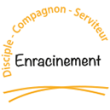 Axe serviteur - Dimension « vocation personnelle » - Discerner